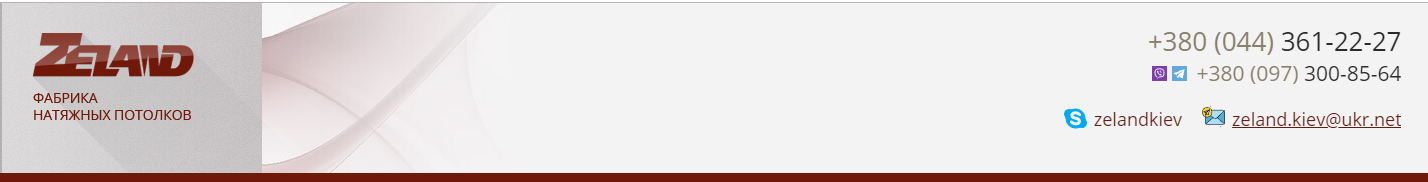 Пленка ( ПВХ ) для натяжных потолков еденица измерениястоимость Глянцевая MSD Premium ширина рулона 320 смм276 грнГлянцевая MSD Premium ширина рулона 400 смм280 грн Глянцевая MSD Premium ширина рулона 500 смм286 грнМатовая MSD Premium ширина рулона 320 смм276 грнМатовая MSD Premium ширина рулона 400 смм280 грн Матиновая MSD Premium ширина рулона 500 смм286 грнСатиновая MSD Premium ширина рулона 320 смМ276 грнСатиновая MSD Premium ширина рулона 400 смМ280 грн Сатиновая MSD Premium ширина рулона 500 смМ286 грнСветопропускающая MSD ширина рулона 320 смм2126 грнСветопропускающая MSD ширина рулона 520 смм2140 грн Профиль для натяжных потолков ( гарпунный метод ) Профиль пластик стеновой 2.5м.п. м/п30 грнПрофиль алюминиевый стеновой 2,5 м.пм/п60 грнПрофиль алюминиевый универсальный (стен\потол) 2,5 м/п85 грнПрофиль алюминиевый потолочный 2.5м.пм/п70 грн Профиль "разделительны" алюминий 2.5м.пм/п85 грнПрофиль алюминиевый для парящих потолков + вставкам/п220 грнПрофиль алюминиевый для перехода уровня м/п340 грн Маскирующая лента "вставка" Втсавка белая стандартн м/п25грнВставка цветная - крашенная м/п80грнВставка цветная - заводская м/п60грнВставка разделительная м/п50грнПлатформы для освещения Платформа точечный светильник квадрат 90-140ммшт60 грнПлатформа точечный светильник квадрат 150-200ммшт75 грнПлатформа точечный светильник круглый 55 -шт30 грнПлатформа точечный светильник круглый 125 -155ммшт50 грнПлатформа точечный светильник круглый 155 -225ммшт75 грнПлатформа под люстру ( маленькая) 160 ммшт30 грнПлатформа под люстру ( маленькая) 240ммшт50 грнПротекторное термокольцо Круглое кольцо D35 - D95шт30 грн Круглое кольцо D95 - D160шт60 грн Круглое кольцо D160 - D200шт80 грн Круглое кольцо - под заказ шт300 грн Квадратное кольцо 70 - 140 шт90 грнКвадратное кольцо 140 - 220 шт130 грнОбвод трубы 22-33 шт90 грн Тканевые потолки "DESCOR"DESCOR PREMIUMМ2300 грнDESCOR PREMIUM черныйМ2330 грн DESCOR PREMIUM starМ2500 грнDESCOR PREMIUM acousticМ2540 грнDESCOR LIGHTМ2260 грнDESCOR PREMIUM antibacМ2560 грнDESCOR PREMIUM colourМ2670 грнDESCOR PREMIUM gradientМ2560 грнD-PREMIUM® ARTIST BACKLITEМ2560 грнПрофиль для тканевых натяжных потолков "DESCOR"Профиль потолочный м2110 грнПрофиль стеновой м280 грн Фотодрук на натяжных потолках ZELAND.UA Белый матовый, сатиновый, глянцевый ПВХ до 3,2 м м2400грнБелый матовый, сатиновый, глянцевый ПВХ  3,5 мм2450 грнБелый матовый ПВХ шириной 4 м- 5 м м2800грнБелый глянец ПВХ шириной 4м -5 м м2800грнБелый сатин ПВХ 4м -5 м м2800грнЦветной мат, глянец, сатин 5 м м21400грнПолупрозрачный (транслюцид) ПВХ шириной  3,2 мм2500грнПолупрозрачный (транслюцид) ПВХ шириной  3,5 мм2550 грнПолупрозрачный (транслюцид) ПВХ шириной  4м - 5мм21300грнТканевый полупрозрачный Descor Artist Heavy 3,1 или 5 м21800грнТканевый Descor 050, 069 шириной до  3,5 мм2650 грнТканевый Descor 050, 069 шириной до  5 мм21100грнПрозрачный шириной  3,2 м (для 3D потолков) (без белил)м21100грнПрозрачный шириной  3,2 м (для 3D потолков) (с белилами)м21600грнКриволинейная спайка,  цена за пог. метрм2400грнВЫРЕЗ APPLY  в мп м2300грнДабл Вижн ( День Ночь)  ПВХ  на 3,5 плоттере м21500 грнДабл Вижн ( День Ночь)  ПВХ  на 5 м плоттере м23000грнКомплекты систем "звездное небо" на  150 точекK-LED-1
Комплект "Звёздное небо I" (LED-I+световод0,75мм150шт.*2м)1 шт4200 грн K-LED-2 Комплект "Звёздное небо II" (LED-II+световод0,75мм150шт.*2м)1 шт 5300 грн K-LED-4 Комплект "Звёздное небо IV" (LED-IV+световод0,75мм150шт.*2м)1шь6500 грн  K-LED-2-R
Комплект "Звёздное небо II" (LED-II+световод0,75мм150шт.*2м) с дистанционным радиопультом1 шт 8300 грн Светогенераторы к системам "звездное небо" LED-RGB-6(Touch 2)Светогенератор LED-RGB-6 (Touch 2) (165мм*70мм*75мм) с  Сенсорным пультом VERSO.1шт5000 грнLED-RGB-7(Touch 4)Светогенератор LED-RGB-7(Touch 4), (210м*120мм*54мм) с  Сенсорным пультом VERSO, RGBW-светодиод.1шт7300 грн HS-75F
Светогенератор  75F (115мм*140мм*170мм) с цветофильтром1шт 14 000 грн HS-100F
Светогенератор  100F (115мм*140мм*170мм) с цветофильтром1 шт 16 000 грн Оптическое волокно к системам "звездное небо" Световод точечный 0,5мм1 м/п22 грн Световод точечный 0,75мм1 м/п28 грн Световод точечный 1мм1 м/п32 грн Стекловолоконные системы "звездное небо " Светогенератор GM-2(75)
" +жгуты стекловолокна 
GK16-1"        1,5мх5шт
        2мх6шт
        2,5мх5шт10 800 грнСветогенератор Led-M3S влагозащищенный
" +жгуты стекловолокна 
GK16-1"1,5мх5шт
2мх6шт
2,5мх5шт13 000 грн Светогенератор GM-2(75)
" + жгут стекловолокна
 GK16-2"
 + линза1,5мх5шт
2мх5шт
2,5мх5шт
3мх1шт15 000 грн Светогенератор Led RGB-7(touch 4)
" + жгут стекловолокна 
GK21-1"
2,5мх5шт
3мх6шт
3,5мх5шт
4мх5шт24 000 грнСветогенератор HS-100F
" + жгут стекловолокна 
GK21-1"
2,5мх5шт
3мх6шт
3,5мх5шт
4мх5шт27 000 грн Наконченики "хрустали" для стекловолоконных системСферическая линза д=7.4 мм, никелирование 1шт450 грнСферическая линза д=7.4 мм, позолота 1шт450 грнКристалл 12 мм, позолота1шт650 грнКристалл 12 мм, никелирование 1шт650грнКристалл с мультицветным напылением 12 мм, позолота 1шт800 грнКристалл с мультицветным напылением 12 мм, никелирование1шт800грнКристалл 25 мм, позолота1шт550 грнКристалл 25 мм, никелирование 1шт550 грнКрепеж универсальный 
(втулка монтажная)1шт104 грнМонтажные и дополнительные работы Монтаж пленка ПВХ М240 грнМонтаж ткани DESCOR М280 грнМонтаж профиль DESCOR М/п60 грнМонтаж профиля стеновой алюминий ( пвх)м/п20 грн Монтаж вставки декор.м/п10 грн Монтаж крепления под освещение (точечный светильник) шт30 грнМонтаж крепления под освещения ( люстра ) шт70 грнМонтаж точечного светильника ( круглый ) шт50 грнМонтаж точечного светильника ( квадрат) шт150 грн Монтаж точечного светильника ( квадрат здвоеный )шт300 грнМонтаж универсального профиля ( по керамограниту ) п/м200грнМонтаж разделительный профиль м/п300 грн Монтаж "парящий профиль" + вставкам/п140 грн Монтаж закладной под карниз  ( за полотном ) м/п100 грнМонтаж закладной под шкаф-купе ( за полотном ) м/п140 грн Монтаж "скрытой ниши " под карниз м/п400 грн Монтаж диодной ленты м/п80грнМонтаж блока питанияшт100 грнМонтаж оптоволоконной системы "звездное небо" точка46 грнМонтаж стекловолоконной системы "звездное небо" точка 700 грн Монтаж многоуровневого натяжно потолка ( щелевого ) прямой переходм/п700 грн Монтаж многоуровневого натяжно потолка ( щелевого ) криваям/п1400 грнМонтаж "парящих линий" м/п700 грн * стоимость позиций может существенно менятся под влияением множества факторов! Для точного просчета рекомендуем вызвать нашего "технолога" - по месту. Это совершенно "безплатно!* стоимость позиций может существенно менятся под влияением множества факторов! Для точного просчета рекомендуем вызвать нашего "технолога" - по месту. Это совершенно "безплатно!* стоимость позиций может существенно менятся под влияением множества факторов! Для точного просчета рекомендуем вызвать нашего "технолога" - по месту. Это совершенно "безплатно! или сбросить нам план помещения и пожелания на удобный для вас канал связи! 